  Приложение                                                                                к постановлению администрации                                                                                                                                   города Мурманска                                                                                            от                       №КАРТА-СХЕМА ГРАНИЦ ПРИЛЕГАЮЩЕЙ ТЕРРИТОРИИКарта-схема прилегающей территории № 1Местоположение прилегающей территории (адресные ориентиры)город Мурманск, Ленинский административный округ, проспект Героев-североморцев, дом № 103.2. Кадастровый номер объекта (при наличии), по отношению к которому устанавливается прилегающая территория, 51:20:0003184:13. Площадь прилегающей территории: 839 (кв. м)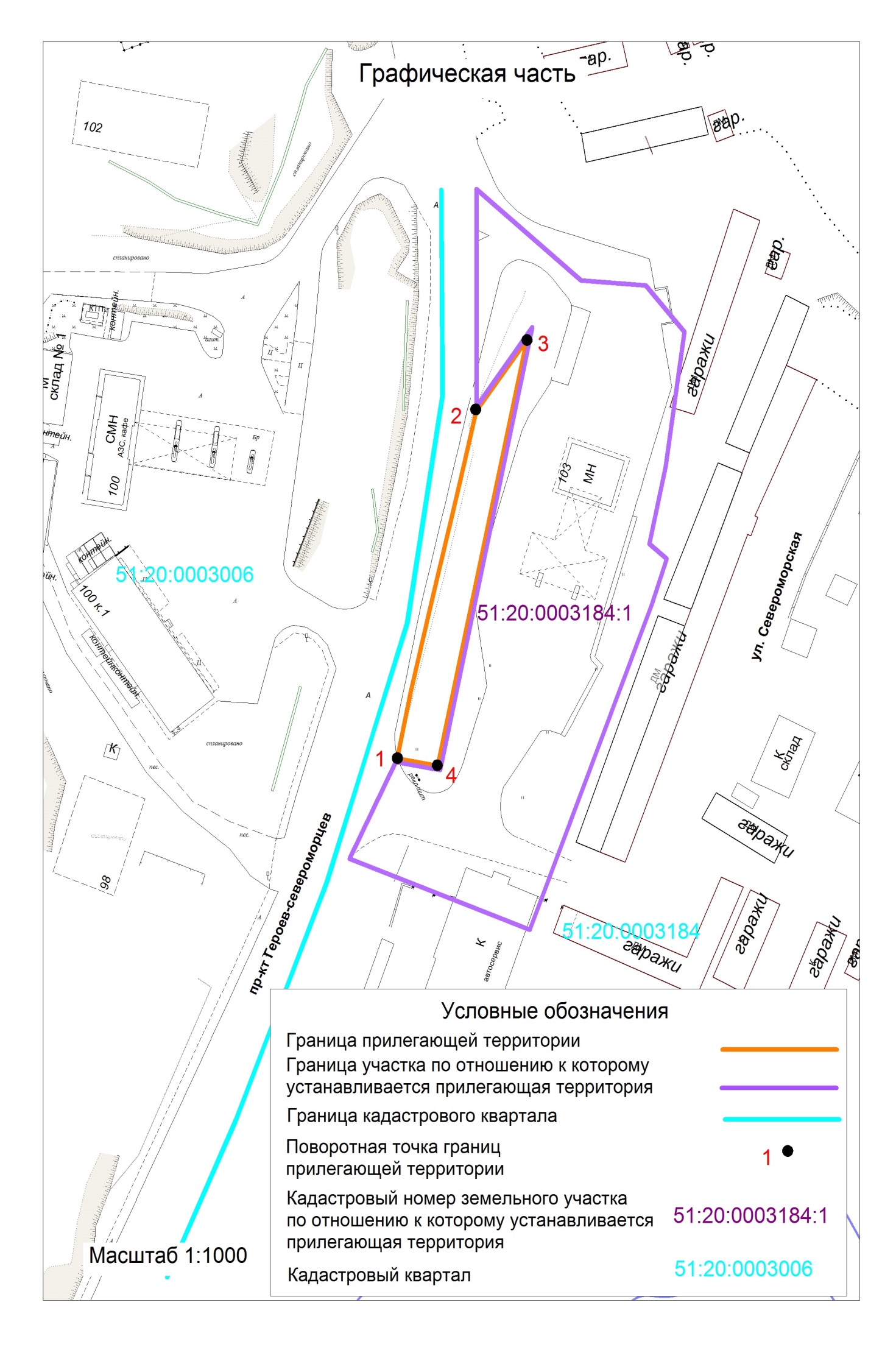 